Main challenges in banking: risks, liquidity, pricing, and digital currenciesMoscow, Russia (Online) October 7, 2021Moscow time (UTC+3)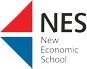 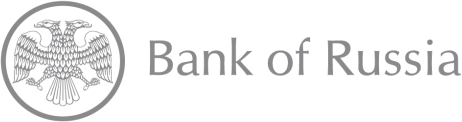 14:20Opening remarksKsenia Yudaeva, First Deputy Governor of the Bank of Russia 14:30Session 1Chair: Anna Obizhaeva, NES Banking Panic Risk and Macroeconomic Uncertainty Johannes Poeschl, Bank of DenmarkDiscussant (10 min): Lucy Chernykh, Clemson UniversityComments, Q&A15:20Exploring the conjunction between the structures of deposit and credit markets in the digital economy under information asymmetryAlexey Ponomarenko, Bank of RussiaDiscussant (10 min): Yu Zhu, Bank of CanadaComments, Q&A16:10Break16:30Special session:Presentation of the winner of Second Economic Research Competition held by the Russian Journal of Money&Finance  Chair: Andrey Sinyakov, Deputy Director of Research and   Forecasting Department of the Bank of Russia   Balance Sheet Channel of Monetary Policy: Evidence from Credit   Spreads of Russian Firms Filipp Prokopev, University of Michigan  Comments, Q&A17:00Session 2Chair: Vadim Grishchenko, Bank of RussiaEffects of sharing positive credit information on the credit market Ricardo Schechtman, Jose Renato Haas Ornelas, Bank of Brazil Discussant (10 min): Sergey Seleznev, Bank of RussiaComments, Q&A17:50Bank Market Power and Central Bank Digital Currency: Theory and Quantitative Assessment Yu Zhu, Bank of CanadaDiscussant (10 min): Sergey Kovbasyuk, NESComments, Q&A (10 min)18:40-18:50Concluding remarksAlexander Morozov, Director of Research and Forecasting Department, Bank of Russia18:50-19:15Virtual Coffee Corner